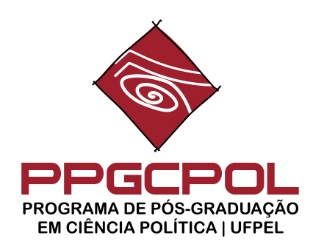 RELATÓRIO DE ATIVIDADES DE BOLSISTADO MESTRADO EM CIÊNCIA POLÍTICA/UFPelBolsista: Nome do bolsistaInstituição: Instituição Financiadora da BolsaOrientador: Nome do orientadorPelotas, xx de xxxxx de xxxxI – Disciplinas Cursadas e conceitos*:* Quando o conceito ainda não foi informado indicar a sigla NI.II - Participação em atividades promovidas pelo Programa de Pós-Graduação em Ciência Política:III- Apresentação de trabalho(s) em eventos promovidos pelo Programa que se relacionem com a linha de pesquisa na qual está inserido:IV – Se você está no Programa Idiomas Sem Fronteiras, em qual módulo se encontra?________________________________________________________________V – Apresentação de trabalho(s) em eventos para pós-graduandos externos aos promovidos pelo Programa:VI – Trabalho(s) apresentado(s) no Encontro de Pós-Graduação da UFPel (ENPOS):VII – Trabalho(s) submetido(s) nos Encontros da ABCP e/ou ANPOCS: VIII - Anexar comprovação da submissão de um artigo por ano a revistas de Ciência Política inseridas no sistema Qualis – CAPES, ou a revistas ainda não indexadas pertencentes a Programas de Pós-Graduação em Ciência Política, bem como uma cópia do artigo.IX – Anexar comprovante de residência em Pelotas/RS. Caso não resida, fornecer justificativa pertinente a ser avaliada pela Comissão de Bolsas.X – Este relatório de atividades deve ser assinado pelo bolsista e pelo orientador, comprovando os itens acima descritos._____________________________NOME DO BOLSISTA_____________________________NOME DO ORIENTADORAno/SemestreDisciplinaConceitoAno/SemestreAtividadeAno/SemestreEventoTítulo do trabalhoAno/SemestreEventoTítulo do trabalhoAnoTítulo do trabalhoAnoTítulo do trabalhoAceito (Sim/Não)Apresentado (Sim/Não)